Christ Lutheran ChurchWeek at a GlanceFebruary 18– February 25Today, February 18 First Sunday in Lent9:30am         Worship-In Person & Live Streamed11:00am       Soup Lunch & Lenten Devotions (Social Hall)5:00pm         OA (Adult Lounge)Monday, February 19 President’s dayChurch Office & Preschool ClosedTuesday, February 209:00am          Cover G’s (SH)6:00pm          His Grace Prayer Service (Sanctuary)Wednesday, February 219:45am          Bible Study (Zoom format)6:30pm          Women’s Bible Study (Adult Lounge)7:00pm          Greater Long Beach Church (SH)Thursday, February 226:00pm         OA (Adult lounge)7:00pm	 Choir RehearsalFriday, February 236:30pm           Greater Long Beach Church (SH & Kitchen)Saturday, February 24No Events PlannedSunday, February 188:30am         Red Cross Blood Drive9:30am         Worship-In Person & Live Streamed11:00am       Soup Lunch and Lenten Devotions5:00pm         OA (Adult Lounge)Altar flowers this morning are given in thanksgiving, to the glory of God by Andy Cole in honor of his parent’s 50th wedding anniversary.Please take a moment after worship to sign up to sponsor altar flowers for the coming year.  Altar flowers can be sponsored in honor or memory of loved ones or in thanksgiving for special occasions. The 2024 flower chart is on the door of the Usher’s Room in the Narthex.  Each arrangement sponsored is $45.  Please make your check out to Christ Lutheran and place in the offering plate. Thank you so much.Watch your Friday eblast for a link to the ELCA-wide Lenten Challenge and a copy of a Lenten Devotion calendar. If you do not receive the Eblast and would like to, please indicate that on the yellow sheet and leave your email address.  There are a few hard copy calendars in the narthex.Each Sunday in Lent, we will have a soup lunch accompanied by a devotional and fellowship.  Join us in the social hall after worship.Tickets for the preschool auction fundraiser, “Night of Imagination” are on sale on the patio this morning. This is a wonderful way to support the preschool, which has been extremely generous to our church. If you cannot attend the auction, please purchase raffle tickets or make a donation.  The congregation will be donating a gift basket to their auction; if you would like to contribute, please use the special giving envelope in your pew pocket or talk to Rebecca Green after worship.Red Cross Blood Drive on Sunday, February 25th, in the Social hall from 830am to 230pm. Please sign up on line at redcrossblood.org or talk with Kim Philips for help signing up.The giving focus for February is Habitat 4 Humanity.  If you weould like to contribute to this gift for them, please use the special giving envelope in your pew pocket.This morning’s worship assistants:Assisting Minister: Chris CaldwellLector: Lonie TimneyCommunion Assistants: Rebecca Green, Kim Magee Sunday School Leaders: Joyce Carter and Amanda JohnsonGreeter: Laura InnesAltar Guild: Claudia FitzpatrickSoup Lunch: Lonnie Timney, Joyce carter, Robin Black, Stephanie PetrbokUshers: Matt Green and Andy TrostThe Healing Power of the Holy SpiritWe pray for:Members at Home or in Care Centers:  Laurie Ennen, Ione Marchael, Sydney Nichols, and Frances Willms.  Those struggling with illness or other concerns: Chris Caldwell, Don Darnauer, Judy Haenn, Daniel Howard, Shannon Howard, Chris and Sheryl Hunter, Chris and Kathy Klute-Nelson, Karen Koch, Jeff Rodrigues, Bary & Janice Schlieder, Kurt Weisel, Rich Williams, Gary & Linda Zimmerman.*Family & Friends: Carolina, Chad, Barrett, Michael, Noah, Lois Brown, Zach Burkard,  Jeff Chan, Charlie and David Corm, Mary Croes, Denise Davis, Tamara Fitzgerald, Brechin Flournoy, Gina Barvy Fournier, Daryl Golden, Cindy Gray, Kylie & Crystal Huber, Ben Kalish, Bryan Koenen, Barb Korsmo, Katrina Lahr, Sue Lance, Ronda Lynn, Dawn Lyle-McBennett, Eric, Farnaz Perl, Tim & Mimi Philips, Kristina & Scott Randolph, Sharry Reed, Tom Sievers, Marie Spangler, Christina Storm, Von, Vicki Thompson, Jessica West. *Names are included on the prayer list for 30 days unless specific requests are made through the office.We also pray for the ongoing work of: + Linda Gawthorne among the Kogi people of Colombia  + First responders who provide safety, security, and care + Those serving in our nation's military, especially: Samuel Brown, Ryan Dorris,      Morgan Llewellyn, Johnny Luna, Jim Reeder, Steven, Brina and Michael      Navarro. Please provide us with  names of  those you wouldlike to include in these prayers. + Lutheran Social Services, Christian Outreach in Action, New Life Beginning.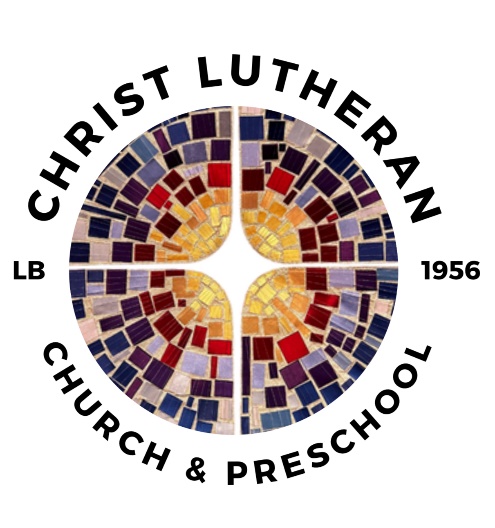 6500 E. Stearns Street, Long Beach, CA 90815christlutheranlb.com562 598.2433Pastor                                             Rev. Nicole Fielder, pastor@christlutheranlb.comOffice Manager                                Kim Croes, officemanager@christlutheranlb.comPreschool Director                                                          Lisa Clinton, info@clplb.comInterim Choir Director                                              Kim Philips, kimsings@msn.comAccompanist							              Roger HalvorsonA/V Technician                                                                                           Brad CroesMissionary to Colombia  						   Linda Gawthorne 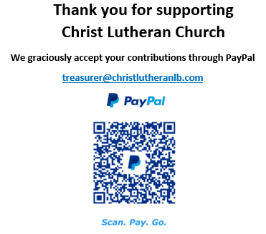 